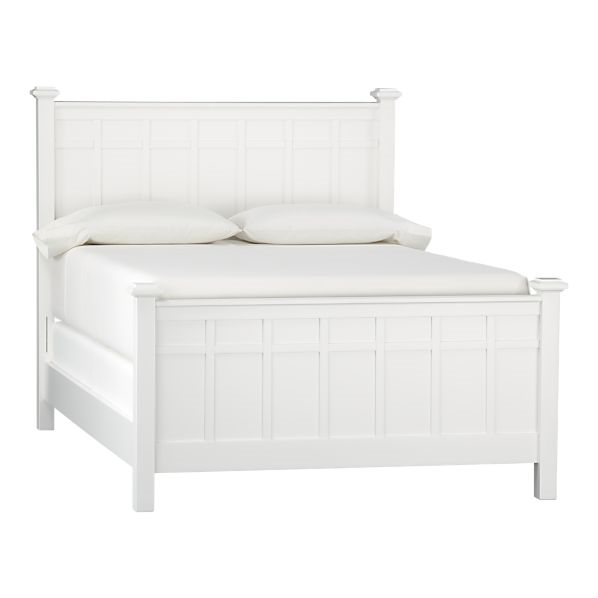 Cut here      cut here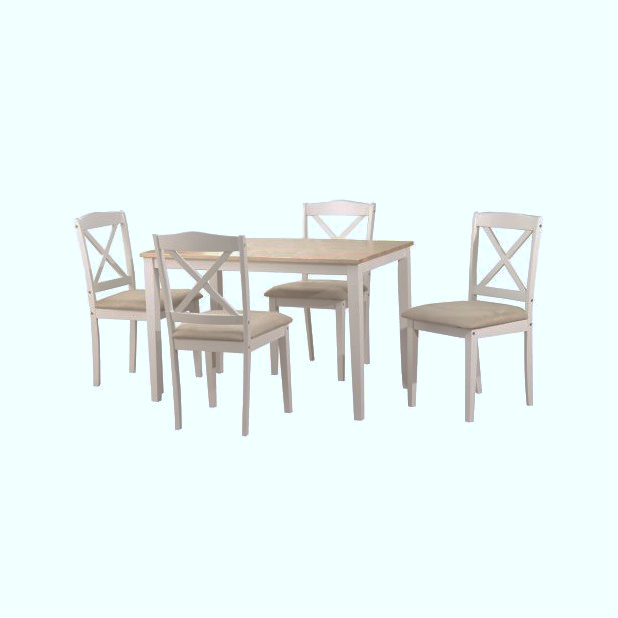 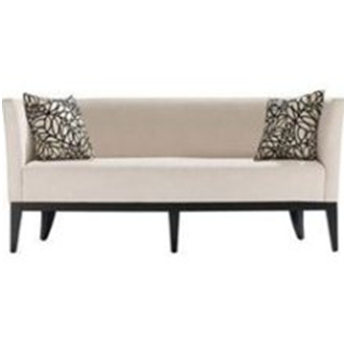 	Cut here